The causal solution of the one-dimensional diffusion equation with source term f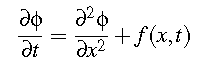 							(1)is given by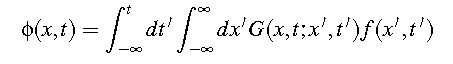                       (2)where  is the causal Green function satisfying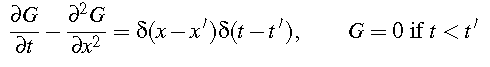                                  (3)a) Change variables in (3) to ,  . Letting  with  the Heaviside step function, show (3) is solved if  satisfies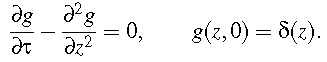                                                                  (4)Solve by Fourier transforming with respect to the position variable. Hence obtain an expression for b) The temperature  of a long uniform insulating metal rod satisfies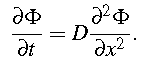 A heating element is used to create an initial temperature distribution   Writing  obtain an equation for , and combining (1), (2) and the answer to a) identify the temperature variation at the center of the rod, .